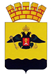 АДМИНИСТРАЦИЯ МУНИЦИПАЛЬНОГО ОБРАЗОВАНИЯ ГОРОД   НОВОРОССИЙСКПОСТАНОВЛЕНИЕ  14.01.2020				        			                                          № 84   г. НовороссийскОб итогах выполнения основных задач в областигражданской обороны, предупреждения и ликвидации чрезвычайных ситуаций, обеспечения пожарной безопасности и безопасности граждан на водных объектах в 2019 году в муниципальном образовании город НовороссийскОсновные усилия органов управления и сил гражданской обороны, городского и объектовых звеньев единой государственной системы предупреждения и ликвидации чрезвычайных ситуаций в 2019 году были сосредоточены на совершенствовании системы защиты населения и территорий муниципального образования от опасностей природного и техногенного характера мирного и военного времени на основе дальнейшего развития комплекса сил и средств, поддержания устойчивого управления, проведения практических мероприятий.Все запланированные мероприятия в 2019 году выполнены в срок и в полном объеме.В течение 2019 года проведено 57 заседаний комиссии по предупреждению и ликвидации чрезвычайных ситуаций и обеспечению пожарной безопасности (далее - КЧС и ПБ) администрации муниципального образования город Новороссийск.В соответствии с «Планом основных мероприятий города Новороссийска в области гражданской обороны, предупреждения и ликвидации чрезвычайных ситуаций, обеспечения пожарной безопасности и безопасности людей на водных объектах в 2019 году» проведено 8 учений, тренировок и показных занятий с органами управления, и сил ГО, городского звена РСЧС, 81 учение и тренировка объектовых звеньев РСЧС.Согласно плану комплектования, в «Учебно - методическом центре по ГО и ЧС» Краснодарского края подлежало обучению 49 человек, всего обучено 52 чел. (106 %).План обучения в МБОУ ДПО «Курсы гражданской обороны» выполнен на 101%.В 2019 году МКУ «Управление по делам ГО и ЧС города Новороссийска» и администрациями внутригородских районов проведен ряд мероприятий по недопущению возникновения пожаров, проведены профилактические мероприятия с населением и в учреждениях социальной сферы.По вопросам устранения нарушений требований пожарной безопасности в учреждениях социальной защиты наблюдается положительная тенденция по сравнению с 2018 годом. В течение отчетного 2019 года полностью справились со своими задачами по защите населения и территорий от чрезвычайных ситуаций администрации Восточного, Центрального, Приморского и Новороссийского внутригородских районов.На высоком уровне проведены в 2019 году все аварийно-спасательные работы сотрудниками МБУ «Служба спасения» под руководством руководителя Одерова А.В. В 2019 году хорошо отработали практические вопросы ГО и ЧС следующие организации и предприятия: ФГБУ «Администрация морских портов Черного моря», ОАО «Росморпорт», ПАО «Новороссийский морской торговый порт», ОАО «Новоросцемент», ОАО «Новороссийский судоремонтный завод», АО «Новорослесэкспорт», АО «Каспийский Трубопроводный Консорциум - Р», АО «Черномортранснефть», ФГБУЗ «Новороссийский клинический центр Федерального  медико-биологического агентства», МУП «Водоканал города Новороссийска», которые организованно осуществили проведение всех мероприятий по гражданской обороны и защите сотрудников предприятий от чрезвычайных ситуаций природного и техногенного характера.По итогам 2019 года по вопросам защиты населения и территорий от чрезвычайных ситуаций в лучшую сторону отмечаются: Среди служб ГО города: Противопожарная служба, начальник службы Кислицын Д.Н., Среди внутригородских районов:Восточный внутригородской район, глава администрации внутригородского района Михайловская Н.В.Среди предприятий, организаций и учреждений: ОАО «Новоросцемент», управляющий директор Солонин И.В., начальник отдела ГО и ЧС Гирич А.Л.ФГБУ «Новороссийский клинический центр Федерального медико-биологического агентства», директор Чугунова Н.А., ответственный по вопросам ГО и ЧС Паршин Ю.В.МБОУ СОШ № 32, директор Елчина Л.В.По результатам смотра-конкурса на звание «Лучший орган местного самоуправления» в области обеспечения безопасности жизнедеятельности населения в 2019 году» муниципальное образование город Новороссийск признано лучшим среди городских округов в Краснодарском крае.По итогам проведенного Главным управлением МЧС России по Краснодарскому краю смотра-конкурса на звание «Лучшая единая дежурно-диспетчерская служба муниципального образования» на территории Краснодарского края в 2019 году, единая дежурно-диспетчерская служба муниципального образования город Новороссийск заняла 2 место.В целом состояние защиты населения и территорий муниципального образования город Новороссийск от чрезвычайных ситуаций оценивается как «Соответствует предъявляемым требованиям».На основании изложенного, руководствуясь статьей 34 Уcтава муниципального образования город Новороссийск, п о с т а н о в л я ю:1. За достигнутые успехи в решении задач гражданской обороны, предупреждения и ликвидации чрезвычайных ситуаций, обеспечения пожарной безопасности и безопасности граждан на водных объектах и проявленную при этом инициативу объявить благодарность:1.1. Управляющему директору ОАО «Новоросцемент» Солонину Игорю Вильевичу.1.2. Генеральному директору АО «Новорослесэкспорт» Корчневу Дмитрию Павловичу.1.3. Капитану ФГБУ «Администрация морских портов Черного моря» Тузинкевичу Евгению Владимировичу.1.4. Директору Азово-Черноморского бассейнового филиала ФГУП «Росморпорт» Фоменко Анне Александровне.1.5. Региональному менеджеру АО «Каспийский Трубопроводный Консорциум - Р» Иванищеву Олегу Владимировичу.1.6. Директору центра Новороссийской больницы ФГУ «НМЦ Федерального медико-биологического агентства России» Чугуновой Нине Александровне.1.7. Генеральному директору ПАО «Новороссийский морской торговый порт» Кирееву Сергею Георгиевичу.1.8.  Директору МУП «Водоканал города Новороссийска» Любушкину Сергею Александровичу.1.9. Начальнику 2 отряда федеральной противопожарной службы Кислицыну Дмитрию Николаевичу.1.10. Генеральному директору ОАО «Новороссийский судоремонтный завод» Авдееву Борису Анатольевичу.1.11. Генеральному директору АО «Черномортранснефть» Зленко Александру Владимировичу.1.12. Руководителю МБУ «Служба спасения» Одерову Алексею Викторовичу.1.13.  Директору МОУ СОШ № 32 Елчиной Людмиле Владимировне.1.14. Главе администрации Восточного внутригородского района Михайловской Наталье Владимировне.1.15. Главе администрации Новороссийского внутригородского района Чумаку Василию Ивановичу.1.16. Главе администрации Глебовского сельского округа Кучере Елене Алексеевне.1.17.  Главе администрации Натухаевского сельского округа Сюсюке Татьяне Николаевне.2. Отделу информационной политики и средств массовой информации опубликовать данное постановление в средствах массовой информации.3.  Контроль за выполнением настоящего постановления возложить на заместителя главы муниципального образования Яменскова А.И.4. Постановление вступает в силу со дня его подписания.Главамуниципального образования     					        И.А. Дяченко